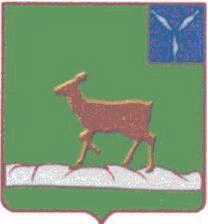 ИВАНТЕЕВСКОЕ РАЙОННОЕ СОБРАНИЕИВАНТЕЕВСКОГО МУНИЦИПАЛЬНОГО РАЙОНАСАРАТОВСКОЙ ОБЛАСТИДвадцать четвертое заседание 		проектРЕШЕНИЕ №                                                                                            от 3 марта  2023 годас. ИвантеевкаО несении изменений и дополнений  в решение Ивантеевского районного Собрания от 26.10.2017 г. №72 «Об утверждении Положения «О статусе депутатаИвантеевского районного СобранияИвантеевского муниципального районаСаратовской области»В соответствии с Федеральными законами  от 06.10.2003 года               №131-Ф3 «Об общих принципах организации местного самоуправления в  Российской Федерации», от 25.12.2008 №273-ФЗ «О противодействии коррупции», от 06.02.2023  №12-ФЗ «О внесении изменений в Федеральный закон «Об общих принципах организации публичной власти в субъектах Российской Федерации и отдельные законодательные акты Российской Федерации» и на основании статьи 19  Устава  Ивантеевского муниципального района, Ивантеевское районное Собрание РЕШИЛО:1. Внести в приложение №1 к решению районного Собрания от 26.10.2017 г. №72   «Об утверждении Положения «О статусе депутата Ивантеевского районного Собрания Ивантеевского муниципального района Саратовской области»  (с учетом изменений от 21.08.2019 №51, 15.12.2020 №41, 27.10.2021 №21, 11.10.2022 №34) следующие изменения и дополнения;1.1.  Статья 4. Досрочное прекращение полномочий депутата:1) Дополнить частью 1.3. следующего содержания:«1.3. Полномочия депутата районного Собрания  прекращаются досрочно решением районного Собрания Ивантеевского муниципального района в случае отсутствия депутата без уважительных причин на всех заседаниях районного Собрания муниципального района в течение шести месяцев подряд.».2) Часть 1.3. считать частью 1.4.1.2. Статья 13. Ограничения, связанные с депутатской деятельностью:1) В части  2.2. слово «, акций» исключить.2) Часть 2.2. дополнить абзацем следующего содержания:«Депутат районного Собрания, осуществляющий свои полномочия на непостоянной основе, представляет указанные в части 2.2. статьи 13 Положения сведения о доходах, об имуществе и обязательствах имущественного характера в течение четырех месяцев со дня избрания депутатом, передачи ему вакантного депутатского мандата. Депутат районного Собрания, осуществляющий свои полномочия на непостоянной основе, в случаях, предусмотренных частью 1 статьи 3 Федерального закона от 3 декабря 2012 года №230-ФЗ «О контроле за соответствием расходов лиц, замещающих государственные должности, и иных лиц их доходам», представляет сведения о доходах, расходах, об имуществе и обязательствах имущественного характера в соответствии с законодательством Российской Федерации. В случае, если в течение отчетного периода сделки, предусмотренные частью 1 статьи 3 Федерального закона от 3 декабря 2012 года №230-ФЗ «О контроле за соответствием расходов лиц, замещающих государственные должности, и иных лиц их доходам», общая сумма которых превышает общий доход данного лица и его супруги (супруга) за три последних года, предшествующих отчетному периоду, не совершались, депутат районного Собрания сообщает об этом Губернатору Саратовской области в порядке, установленном законом Саратовской области от 2 августа 2017 года №66-ЗСО «О порядке представления гражданами, претендующими на замещение муниципальной должности, должности главы местной администрации по контракту, и лицами, замещающими муниципальные должности, должности глав местных администраций по контракту, сведений о доходах, расходах, об имуществе и обязательствах имущественного характера, представляемых в соответствии с законодательством Российской Федерации о противодействии коррупции, и проверки достоверности и полноты таких сведений». 2) Часть 2.5. признать утратившей силу. 2. Опубликовать настоящее решение в официальном информационном бюллетене «Вестник Ивантеевского муниципального района» и разместить на официальном сайте администрации Ивантеевского муниципального района в сети «Интернет».3. Контроль за выполнением решения возложить на председателей постоянных комиссий по законности, борьбе с преступностью, защите прав личности  Скипа Р.Е. и по социальной политике, охране здоровья, образованию, культуре, работе с молодёжью   Буховец О.В.Председатель Ивантеевского районного Собрания                                                                  А.М. НелинГлава Ивантеевскогомуниципального района                                                          Саратовской области                                                                   В.В. Басов